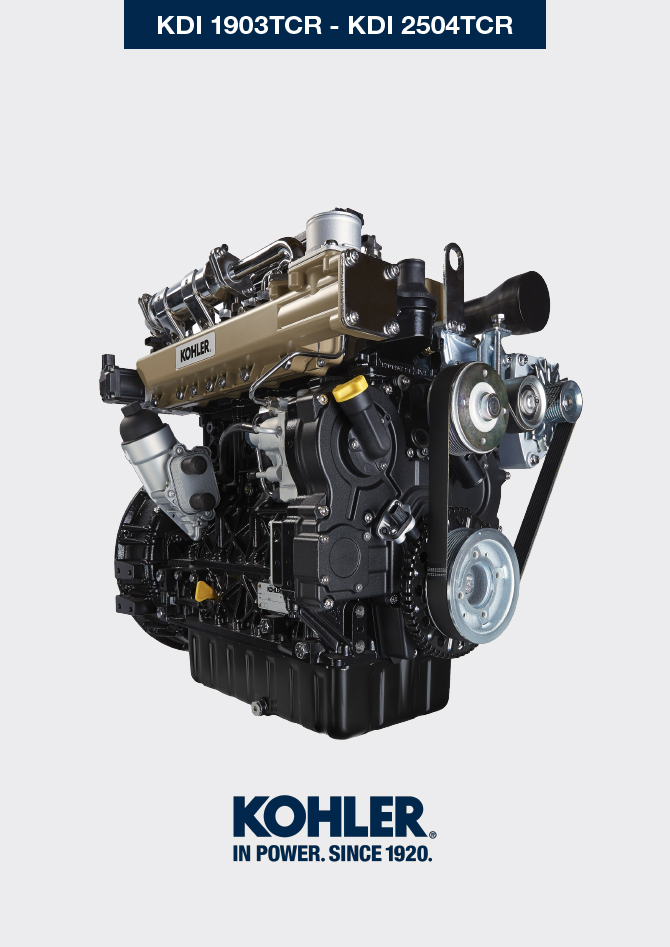 Informazioni sulla sicurezzaPrima dell'avviamentoAvvertenze di sicurezzaNote generaliDescrizione dei segnali di sicurezzaAl fine di garantire un utilizzo sicuro, si prega di leggere attentamente le seguenti istruzioni.Si raccomanda di consultare anche il manuale d'uso fornito in dotazione alla macchina o all'applicazione su cui è montato il motore e sul quale sono riportate altre informazioni importanti per la sicurezza.Il presente manuale contiene le norme di sicurezza spiegate di seguito.Si prega di leggerle con attenzione.Segnali di sicurezza e informazioneSicurezza per l'impatto ambientaleOgni organizzazione ha il compito di applicare delle procedure per individuare, valutare e controllare l'influenza che le proprie attività (prodotti, servizi, ecc.) hanno sull'ambiente. Le procedure da seguire per identificare impatti significativi sull'ambiente devono tener conto dei seguenti fattori: - Scarichi dei liquidi.
- Gestione dei rifiuti.

- Contaminazione del suolo.

- Emissioni nell'atmosfera.

- Uso delle materie prime e delle risorse naturali.

- Norme e direttive relative all'impatto ambientale.

Allo scopo di minimizzare l'impatto ambientale, KOHLER fornisce di seguito alcune indicazioni a cui dovranno attenersi tutti coloro che, a qualunque titolo, interagiscono con il motore nell'arco della sua vita prevista.

- Tutti i componenti e i liquidi vanno smaltiti secondo le leggi vigenti nel paese in cui lo smaltimento viene effettuato.

- Mantenere efficienti l'impianto di iniezione, di gestione del motore e i tubi di scarico per limitare il livello di inquinamento acustico e atmosferico.

- In fase di dismissione del motore, selezionare tutti componenti in funzione delle loro caratteristiche chimiche e provvedere allo smaltimento differenziato.
Ubicazione dei segnali di sicurezza sul motore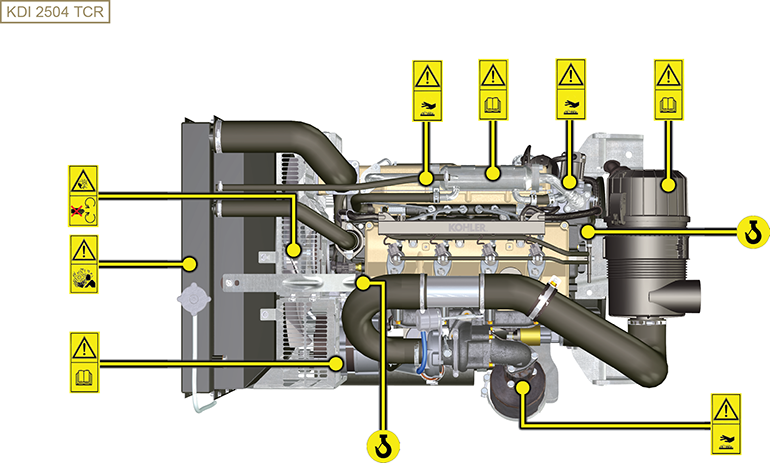 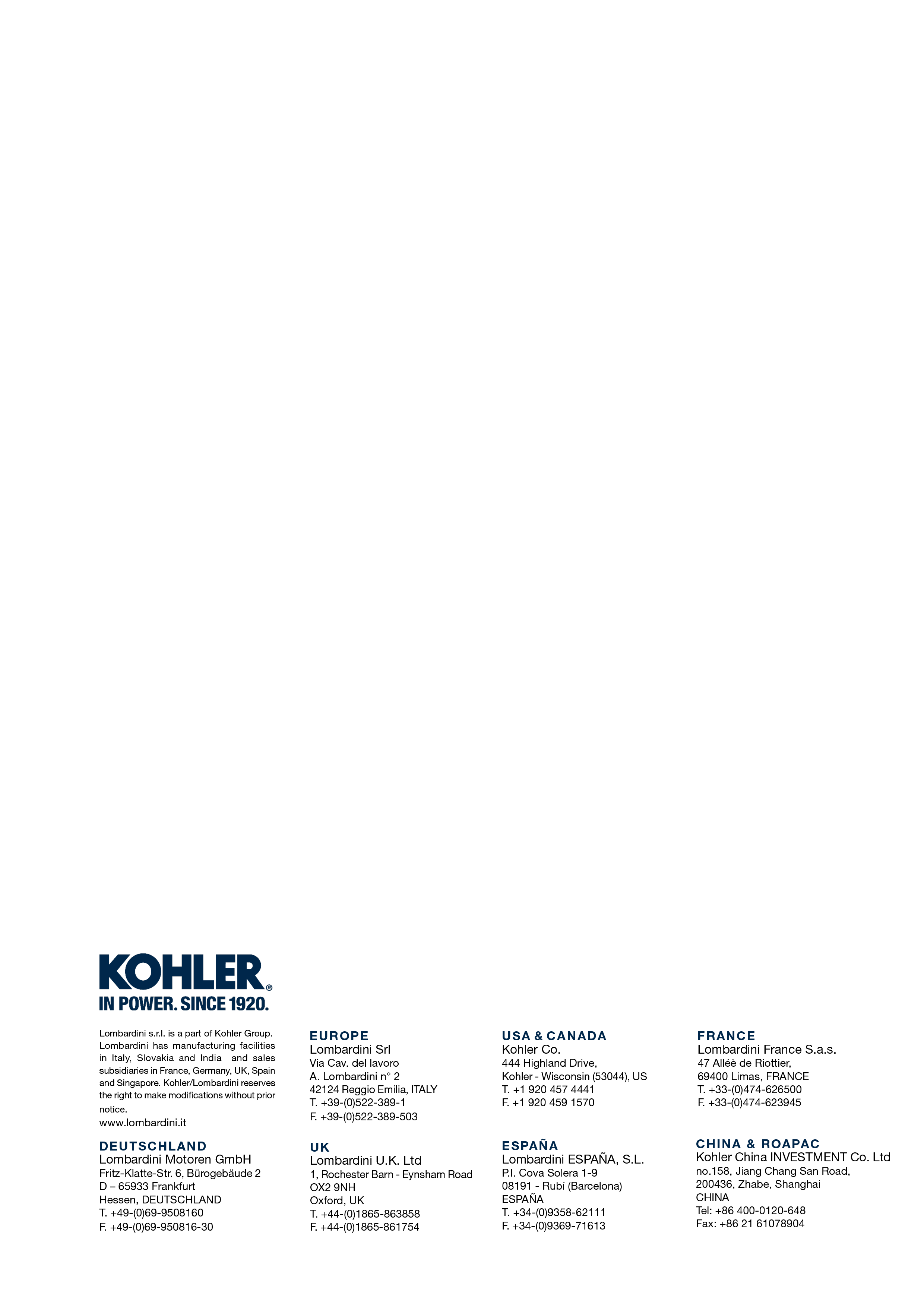 Informazioni sulla sicurezzaManuale officina KDI 2504TCR / KDI 2504TCRE5 (Rev. 17.7)Leggere attentamente quanto descritto nel manuale ed eseguire le operazioni di seguito riportate seguendo scrupolosamente le istruzioni indicate.I controlli periodici e le operazioni di riparazione devono essere eseguiti nei tempi e nei modi indicati nel manuale e sono a carico dell'utente.
   Importante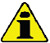 Si raccomanda l'utilizzo di ricambi e accessori originali.L'utilizzo di parti non originali, oltre a far decadere la garanzia, pregiudica la durata e le prestazioni del motore, e potrebbero risultare pericolosi.Il mancato rispetto delle operazioni descritte nelle pagine seguenti comporta il rischio di danni al motore, all'applicazione su cui è installato e alle persone e/o cose.L'uso previsto del motore è quello in combinazione con la macchina sul quale è installato.Un uso diverso da quello specificato da KOHLER all'interno di questo manuale è considerato improprio.KOHLER declina ogni responsabilità per qualsiasi variazione al motore non descritta in questo manuale effettuata da personale non autorizzato dalla KOHLER .Un corretto uso del motore, una scrupolosa osservanza delle norme qui elencate e l'applicazione rigorosa di tutte le precauzioni indicate scongiureranno il pericolo di incidenti o infortuni.Chi esegue le operazioni di uso e manutenzione del motore deve impiegare le dotazioni di sicurezza ed i dispositivi di protezione individuale (Par 3.4.3) .KOHLER declina qualsiasi responsabilità oggettiva e soggettiva, qualora non risultino applicate e rispettate le norme comportamentali richiamate nel manuale.KOHLER non può contemplare ogni uso improprio ragionevolmente imprevedibile capace di comportare un potenziale pericolo.3.3.1 Note per il costruttoreIn fase di applicazione dei motori KDI tenere presente che ogni variazione ai sistemi funzionali comporta serie anomalie al motore.L'ottimizzazione dovrà essere verificata a priori presso le sale prove della KOHLER .La non approvazione da parte della KOHLER di tale tipo di modifica ne solleva la stessa dalle anomalie di funzionamento e da eventuali danni che il motore può subire.Il motore può essere assemblato su una macchina solo da personale adeguatamente formato dalla KOHLER e operante sulla base della manualistica esistente.Il motore è stato costruito su specifica del costruttore di una macchina, ed è stata sua cura adottare tutte le azioni necessarie per soddisfare i requisiti essenziali di sicurezza e di tutela della salute come prescritto dalle leggi in vigore, ogni utilizzo del motore al di fuori di quello così definito non può essere considerato conforme all'uso previsto dalla KOHLER che quindi declina ogni responsabilità per gli eventuali infortuni conseguenti a tale operazione.
3.3.2 Note per l'utente finaleLe indicazioni che seguono sono rivolte all'utente della macchina per ridurre o eliminare i rischi in relazione al funzionamento del motore e le operazioni di manutenzione ordinaria relative.Leggere attentamente queste istruzioni. In caso contrario si può incorrere in gravi pericoli per la sicurezza e la salute propria e delle persone che vengano a trovarsi in prossimità della macchina.All'atto dell'avviamento assicurarsi che il motore sia in posizione prossima all'orizzontale, fatte salve le specifiche della macchina.Verificare la stabilità della macchina per evitare rischi di ribaltamento.Il motore non può funzionare in ambienti nei quali siano presenti materiali e/o polveri infiammabili, atmosfere esplosive, a meno che non siano state prese precauzioni specifiche e chiaramente indicate e certificate per la macchina.Per prevenire rischi d'incendio mantenere la macchina ad almeno un metro da edifici o da altri macchinari.Bambini e animali devono essere mantenuti a debita distanza dalle macchine per evitare pericoli derivanti dal funzionamento.Prima di eseguire qualsiasi operazione, pulire accuratamente tutte le parti esterne del motore al fine di evitare l'introduzione accidentale di impurità e corpi estranei. Utilizzare esclusivamente acqua e/o prodotti adeguati alla pulizia del motore.Usando dispositivi di lavaggio a pressione o a vapore, è impor tante mantenere una distanza minima di almeno 200 mm tra la superficie da lavare e l'ugello. Non indirizzare il getto ad alta pressione verso componenti elettrici, giunzioni dei cavi e anelli di tenuta (paraoli). Pulire accuratamente l'area circostante/sovrastante il motore, seguendo le indicazioni fornite dal costruttore della macchina.Il carburante e l'olio sono altamente infiammabili, il loro rifornimento deve avvenire a motore spento. Al momento dell'avvio, il motore deve risultare pulito da residui di carburante.Accertarsi che eventuali pannelli fonoassorbenti e il terreno sul quale si trova la macchina siano privi di residui di carburanti.Il motore può essere assemblato su una macchina solo da personale adeguatamente formato dalla KOHLER e operante sulla base della manualistica esistente.Il motore è stato costruito su specifica del costruttore di una macchina, ed è stata sua cura adottare tutte le azioni necessarie per soddisfare i requisiti essenziali di sicurezza e di tutela della salute come prescritto dalle leggi in vigore, ogni utilizzo del motore al di fuori di quello così definito non può essere considerato conforme all'uso previsto dalla KOHLER che quindi declina ogni responsabilità per gli eventuali infortuni conseguenti a tale operazione.I vapori del carburante sono altamente tossici, effettuare le operazioni di rifornimento solo all'aperto o in ambienti ben areggiati.Non fumare o usare fiamme libere durante le operazioni di rifornimento.Durante il funzionamento la superficie del motore raggiunge temperature che possono essere pericolose, in particolare occorre evitare qualunque contatto con il sistema di scarico.Prima di procedere a qualsiasi operazione sul motore, spegnerlo e attendere che il motore raggiunga la temperatura ambiente.Aprire sempre con cautela il tappo del radiatore o del vaschetta d'espansione, indossando indumenti e occhiali protettivi.Il circuito di raffreddamento a liquido è sotto pressione, non effettuare controlli prima che il motore sia a temperatura ambiente.Ove prevista una elettroventola non avvicinarsi ad essa se il motore è caldo perché potrebbe entrare in funzione anche a motore spento.L'operazione di scarico dell'olio, dovendo essere effettuata a motore caldo, richiede particolare cura per evitare ustioni. Evitare il contatto dell'olio con la pelle per i pericoli che ne possono derivare alla salute, si consiglia l'uso di una pompa aspirazione olio.Durante le operazioni che comportano l'accesso a parti mobili del motore e/o rimozione delle protezioni rotanti interrompere il segnale elettrico isolando il cavo negativo (-) della batteria per prevenire corto circuiti accidentali e l'attivazione del motorino avviamento.Controllare lo stato di tensione delle cinghie solo a motore spento.Richiudere accuratamente il tappo del serbatoio dopo ogni rifornimento, non riempire completamente il serbatoio ma lasciare un volume libero adeguato per l'espansione del carburante.Il motore deve essere avviato seguendo le istruzioni specifiche riportate nel manuale d'uso del motore e/o della macchina, evitare l'uso di dispositivi ausiliari d'avviamento non installati sulla macchina all'origine (es. Startpilot).Prima dell'avviamento rimuovere eventuali attrezzi che siano stati utilizzati per la manutenzione del motore e/o della macchina, accertarsi che siano state rimontate tutte le protezioni eventualmente rimosse.E' vietato mescolare al carburante elementi come petrolio o kerosene. L'inosservanza di tale divieto porterà al non funzionamento del catalizzatore e al non rispetto delle emissioni dichiarate da KOHLER .Prestare attenzione alla temperatura del filtro dell'olio durante la sostituzione dello stesso.Le operazioni di controllo, rabbocco e sostituzione del liquido di raffreddamento devono avvenire a motore spento e quando ha raggiunto la temperatura ambiente. Il liquido di raffreddamento è inquinante quindi deve essere smaltito nel rispetto dell'ambiente.Non utilizzare getti di aria e di acqua ad alta pressione, sui cablaggi, sui connettori e sugli elettroiniettori.Per i motori provvisti di dispositivo ATS, è necessario inibire la rigenerazione se si utilizza il motore in ambienti a rischio di incendio (es: aree boschive, aree con materiali infiammabili, aree con gas o liquidi infiammabili e qualsiasi tipo di materiale combustibile - se la funzione è disponibile).     Importante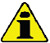 Per il sollevamento del solo motore utilizzare esclusivamente entrambi i golfari A previsti dal KOHLER Fig. 3.1
L'angolo tra ogni catena di sollevamento e l'angolazione dei golfari non deve superare i 15° verso l'interno.Il corretto serraggio delle viti fissaggio staffa di sollevamento è di 25 Nm .L'interposizione di distanziali o rondelle tra golfari e la testa motore non è consentita.

Fig 3.1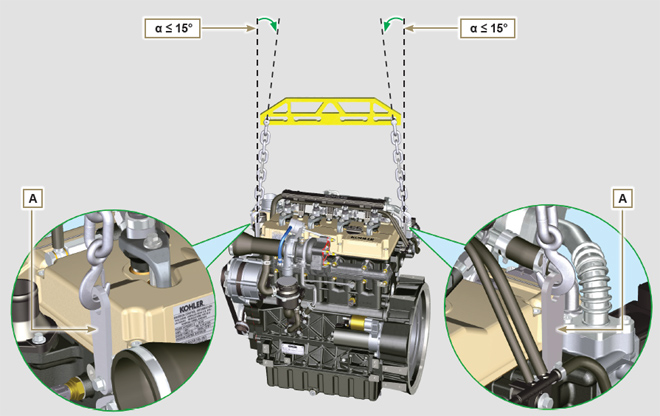 3.4.1 Targhette adesive di sicurezza
Qui di seguito sono elencate le targhette adesive di sicurezza che si possono trovare sul motore le quali indicano punti potenzialmente pericolosi per l'operatore .3.4.1 Targhette adesive di sicurezza
Qui di seguito sono elencate le targhette adesive di sicurezza che si possono trovare sul motore le quali indicano punti potenzialmente pericolosi per l'operatore .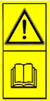 Leggere il manuale uso e manutenzione prima di eseguire operazioni sul motore.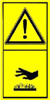 Componenti ad alta temperatura.
Pericolo di ustioni.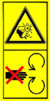 Presenza di parti rotanti.
Pericolo di impigliamento e di taglio.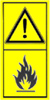 Presenza di carburante esplosivo.
Pericolo di incendio o esplosione.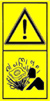 Presenza di vapore e liquido refrigerante in pressione.
Pericolo di ustioni.3.4.2 Avvertenze
Qui di seguito sono elencate le avvertenze di sicurezza che si possono trovare all'interno del manuale che indicano di prestare attenzione nell'effettuare particolari procedure potenzialmente dannose per l'operatore o per le cose.3.4.2 Avvertenze
Qui di seguito sono elencate le avvertenze di sicurezza che si possono trovare all'interno del manuale che indicano di prestare attenzione nell'effettuare particolari procedure potenzialmente dannose per l'operatore o per le cose.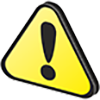 Pericolo
Fa riferimento a istruzioni che, se ignorate, espongono a un rischio che può provocare gravi lesioni personali o morte, oppure gravi danni materiali.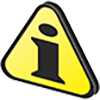 Importante
Indica informazioni tecniche di particolare importanza da non trascurare.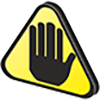 Avvertenza
Indica la presenza di un rischio che può provocare lesioni o danni di lieve entità in caso di mancata osservanza.3.4.3 Protezioni di sicurezza
Qui di seguito sono elencate le protezioni di sicurezza che si devono indossare prima di effettuare qualsiasi operazione ed evitare danni potenziali per l'operatore.3.4.3 Protezioni di sicurezza
Qui di seguito sono elencate le protezioni di sicurezza che si devono indossare prima di effettuare qualsiasi operazione ed evitare danni potenziali per l'operatore.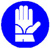 Utilizzare guanti di protezione adeguata prima di effettuare l'operazione.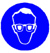 Utilizzare occhiali protettivi prima di effettuare l'operazione.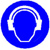 Utilizzare cuffie di protezione prima di effettuare l'operazione.